                                                                         Р Е Ш Е Н И ЕЧетвертой сессии Совета депутатов четвертого созыва      « 29 »  декабря  2017 г.                             с.Усть-Кан                                            № 4-2«О внесении изменений и дополненийв бюджет муниципального образования « Усть-Канское сельское поселение» на 2017 год и плановый период 2018-2019 годы»          Заслушав и обсудив информацию Главы Усть-Канского сельского поселения «О внесении изменений и дополнений в бюджет муниципального образования «Усть-Канское сельское поселение» на 2017 год  и плановый период 2018-2019 годы» Совет депутатов РЕШИЛ:Внести в бюджет муниципального образования «Усть-Канское сельское поселение»  на 2017 г.  следующие изменения и дополнения:В статье 1 п.1.1 цифры «11328,37» заменить цифрами «13211,23»; в статье 1 п.1.2 цифры «11365,30» заменить цифрами «13248,17»;Приложения 1,2,3,  изложить в следующей редакции  (прилагается).Контроль за исполнением данного решения возложить на председателя постоянной комиссии Совета депутатов по экономике и бюджету Кыдрашева М.Р.Данное решение направить главе муниципального образования «Усть-Канское сельское поселение» для рассмотрения, подписания и обнародования.Настоящее решение вступает в силу со дня его обнародования.Председатель Совета депутатовУсть-Канского сельского поселения                                                                                   _________________Увачев М.Д.Глава Усть-Канскогосельского поселения                                                       __________________Кандыков В.М.Российская ФедерацияРеспублика Алтай Совет  депутатов  муниципального                        образованияУсть-Канское сельское поселение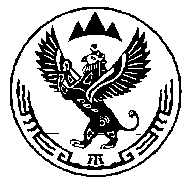 Россия ФедерациязыАлтай РеспубликаКан-Оозы  Jурттынмуниципал  тозомолининдепутаттарСоведи